Share the Plate. Each month one-half of the loose currency in the offering plate is donated to a cause with a local presence which advances important principles of Unitarianism. This month’s recipient is Black and Pink, an open family of LGBTQ prisoners and “free world” allies who support each other. Their work toward the abolition of the prison industrial complex is rooted in the experience of currently and formerly incarcerated people. This organization responds through advocacy, education, direct service, and organizing. Visit www.blackandpink.org for more information.Change for Change. Each week generous people put change in the collection plate.  This change goes to our Sunday School youth who decide where the money can be best utilized. In the past they have contributed to Community Meals and International Bridges for Justice. This year youth have identified the recipient as Neighborhood Ministry Team, which purchases bus tickets, and food cards and provides blessings bags to people who come to our church requesting help. Your change makes a difference! Thank you for your generosity!     Rev. Michelle LaGrave, Interim Minister (minister@firstuuomaha.org)Rev. Dr. Sarah Voss, Affiliated Community MinisterRev. Ron Knapp, Minister Emeritus Rev. Frank Rivas, Minister EmeritusChristina Strong, Life Span Director of Religious Education (dre@firstuuomaha.org)Carrie Helmberger, Membership Coordinator (coordinator@firstuuomaha.org)Catharine Dixon, Church Administrator (admin@firstuuomaha.org) Patricia Will, OrganistWilliam Miller, Sanctuary Singers DirectorJ Gawf, Sanctuary Singers AccompanistStan Harper, Early Morning Riser DirectorAndrea Laudi, Nursery CoordinatorRobert Medrano, Custodian 3114 Harney StreetOmaha, Nebraska 68131(402) 345-3039www.firstuuomaha.org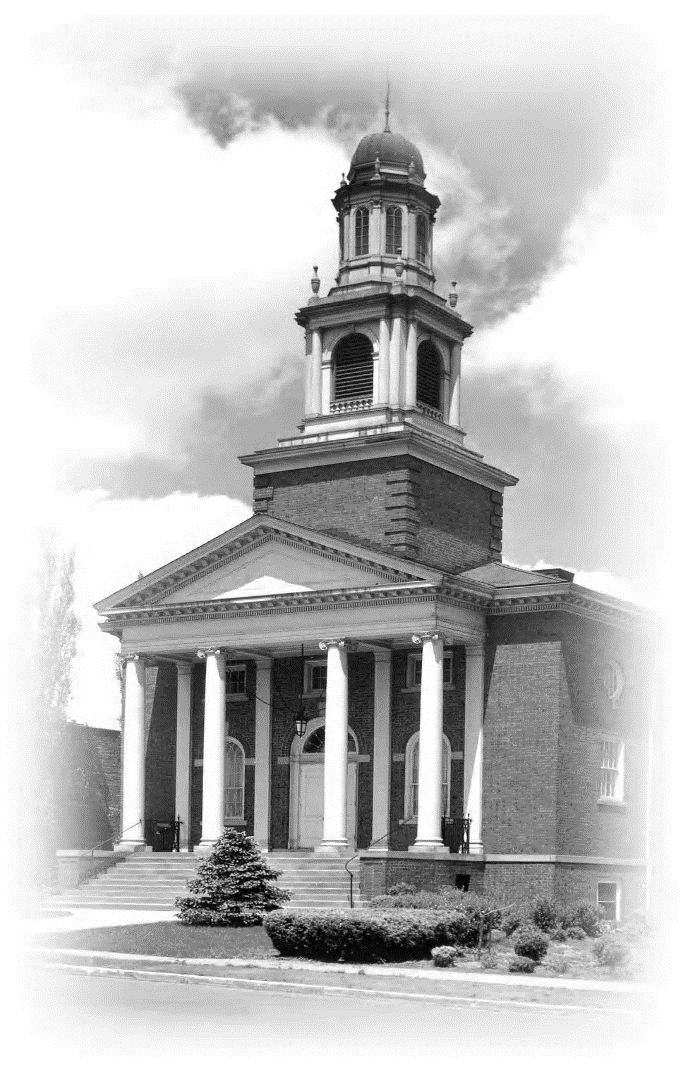 Order of ServiceFebruary 23, 202010:30 A.M.	BELLSOUND	PRELUDE                                            “Three Little Birds”          	— Bob Marley	INTRODUCTION & ANNOUNCEMENTS		                                 	Catherine Plumlee	WELCOME 			Rev. Michelle LaGrave	OPENING WORDS                 “The Great Teachers in Life”	— Jason Cook*	OPENING HYMN (#187 gray hymnal)       “It Sounds Along the Ages”* 	CHALICE LIGHTING                         At times our own light goes out and is rekindled by a spark from another person. Each of us has cause to think with deep gratitude of those who have lighted the flame within us. 	      — Albert Schweitzer	STORY FOR ALL AGES	                      “Starfish”	     	            — Loren Eiseley	SINGING THE CHILDREN OUT		Go now in peace. Go now in peace.		May the spirit of love surround you,	       everywhere, everywhere you may go	RIGHT RELATIONS MINUTE					      	  Rev. Dr. Sarah Voss	MUSIC                                                 “The Fear”				     — Lily Allen			MEDITATION                               “The Web of Life”			           — Robert Weston(*Indicates congregation stands as they are able.)	OFFERTORY AND OFFERING                      “Got to Begin Again”                      — Billy JoelThe Share the Plate beneficiary for the month of February isBlack & PinkThe Change for Change beneficiary is the Neighborhood Ministry Team.	READING                             “The Paradox of Tolerance”		 — Karl Popper	HYMN (#297 gray hymnal)          “The Star of Truth”	SERMON                       “Wonder Woman, Fake News,           Rev. Michelle LaGrave                                  Lie Detectors, & Reasons for Hope - Part I”*	CLOSING HYMN (#311 gray hymnal)         “Let It Be a Dance”	CLOSING WORDS                            “Cherish Your Doubts”            — Michael A. Schuler*	EXTINGUISHING THE CHALICE	BENEDICTION                          “Now May the Love of Truth”           — Jame E. Mauldin	POSTLUDE   		                   Thank you to Diane Withem for today’s flowers.Early Morning Risers                                 EMR Director: Stan HarperWith deepest gratitude for all those who made today's service, religious education programming, and social hour possible.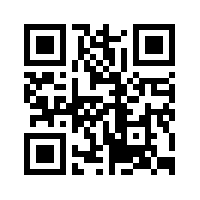                              Use the QR code to the right to see the news. 